Suggestion: make a copy for reference before you use the document – this will allow your child to create more than one personal inquiry.Personal InquiryPLANNINGINQUIRYSHARINGMY REFLECTIONPYP Definition: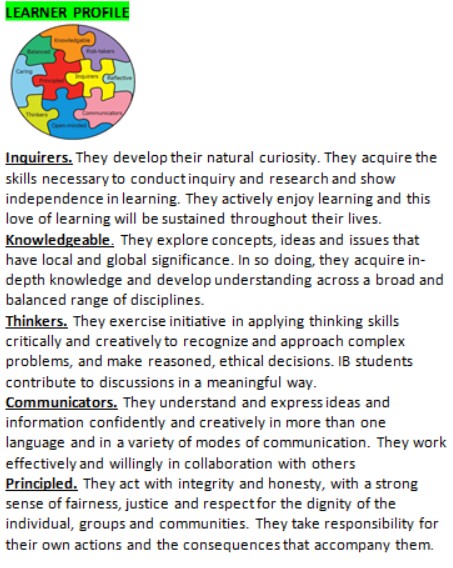 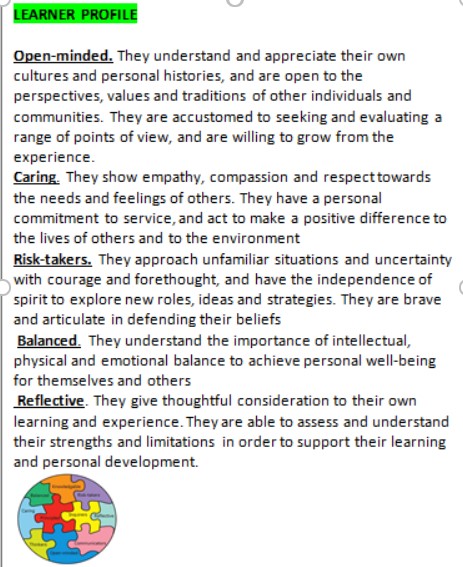 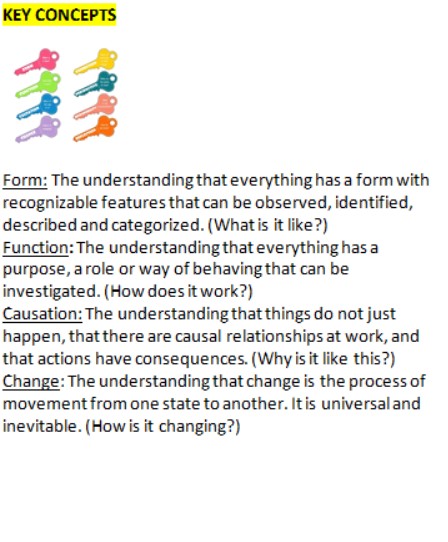 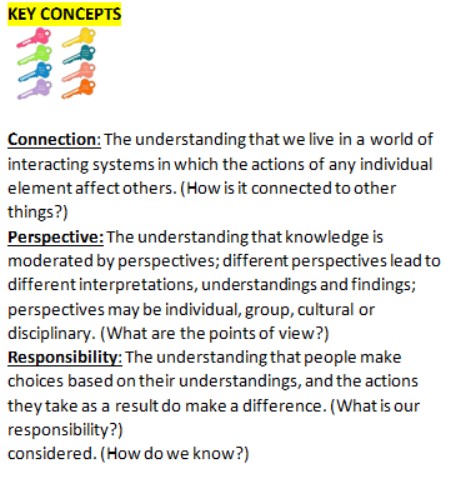 1. Starting process - ReflectionThinking about the world around me, here are things that I wonder about or want to know more about: 2.  My interests, ideas, passions, strengths and experiences connected to the world around me: 3.  My personal inquiryLooking at my reflections, I would like to learn more about: I already know some things about this including:4.   My beginning questions (e.g. who, what, why, how, which, suppose, I wonder...): I want to learn about this because...5.       How my questions are related to the Key Concepts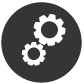  Form:                                          Function:                                                      Causation:Change:                                      Connection:                                                Perspective:                                           Responsibility:   6.  What Learner Profile will I practice/develop and demonstrate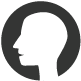  Inquirer                                                   Thinker                                                 Caring                                         Principled                  ReflectiveRisk-taker                                                Open-minded                                   Knowledgeable                      Balanced                    Communicator7.     What Approaches to Learning will I practice/develop and demonstrate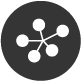 8.   Possible Action (action that I may take because of my learning. It may be participation, advocacy, social justice, social entrepreneurship, or a change in my lifestyle choices).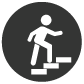 9.    Subjects 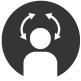 What opportunities are there for me to use my knowledge and skills in other subjects? (Mathematics, Language, Science etc.)   1. Resources/Collaboration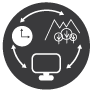 Who am I going to collaborate with during my personal inquiry?  (teacher, peers, parent/guardian,  family, members of the learning community and beyond)How am I going to collaborate? (When?, How?, For what?) Are there different people I need to collaborate for different things?  How can I organise this?    2. Learner profile attributes What learner profile attribute do I notice I’m using the most right now? Which might I want to work on more to help me with my personal inquiry?    3. Approaches to learning (What skills do I notice I’m using the most right now? Which do I need to work on more).   4. My new questions: 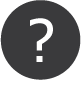 (evolving questions and theories)What new questions do I have?How do my questions help me further my understanding of the central idea?    5. Self assessment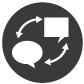 How am I doing and how do I know?What have I learned already and what do I need to learn more about?Who am I talking to and sharing my learning with?  Who is giving me feedback and how am I using it?1. Collaboration: Who do I want to share my new learning with when I am ready to share it all? How would others want to learn about what I’ve done? What would be the most important information to share? (Don’t forget about sharing how you learned and actions you might have taken!)2.My plan for sharing my personal inquiry: (product and process: planning and presenting my learning). How might you present your learning in a way that is engaging to your audience? Are there any new ways you can think of to present your learning? (e.g. Diitally via Skype, Zoom or Google etc. , by phone, video, audio or another format such as PowerPoint, Photo story, Padlet etc.  1. Personal Inquiry reflections: 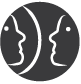 My personal inquiry (process and journey)—What did I enjoy? What did I find challenging? What I might do differently next time? My sharing experience (product)— What I produced and shared; What worked well?  What would I do differently?Reflections on feedback from: family members, peers, teachers, learning community  2. Approaches to learning (Skills that I have further developed  and demonstrated). 3. Learner profile (Learner profile attributes that I have further developed and demonstrated). 4. Action (My reflections on action) What action did I plan and take? What action might I plan and take in the future? 5. Learning goals and success criteriaDid I achieve what I wanted to learn?  How do I know? What would I still like to learn? 6. Next stepsWhat have I learned about myself? —give an/some example (s)What will I take with me from my personal inquiry experience? 